THE CHURCH OF IRELAND THEOLOGICAL INSTITUTECOURSEWORK COVER SHEETOne hard copy of ALL written work must be submitted to the CITI Office. A fully completed cover sheet must be attached.  Please ensure that the “Turnitin” receipt is attached to the back of the essay. An electronic version to be submitted to assignment@theologicalinstitute.ie (to be completed by the student)STUDENT NUMBER(last 4 digits)……………………….              YEAR:……………………MODULE CODE: …………………………             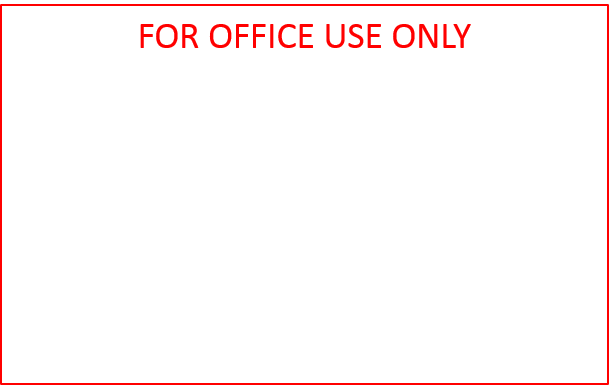 LECTURER:………………………………………………….		ASSIGNMENT NAME:……………………………………………DATE WORK DUE:…………………………………………       DATE SUBMITTED TO TURNITIN:…………………………….WORD COUNT *********************************************************************************(FIRST MARKER)COMMENTS:Signed: ________________________		Date: ________________________________(SECOND  MARKER)COMMENTS:Signed: ________________________		Date: ________________________________AGREED FINAL MARK 